Export Promotion Bureau, Bangladesh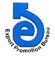 Export performance of Service Sector for the Month of July-October 2021 (FY-2021-22) (Provisional)                                                                                                                                                                                    (Value in  Mn. US$)  Export performance of Service Sector for the Month of October- 2021National Export Performance of Goods for July-October 2021-22 And Service Sector for July-October 2021-22            (Value in  Mn. US$) Data Source: Bangladesh BankProductsExport Performance forFY- 2020-21Export Target forFY 2021-22Strategic Target for July-Oct. 2021-22Export Performance forJuly-Oct. 2021-22% Change of export PerformanceOver S. TargetExport Performance for July-Oct. 2020-21% Change of export performance July-Oct. 2021-22  Over July-Oct. 2020-2112345678Total (A+B+C)6608.887500.002320.262541.729.541977.228.55A. Goods Procured in ports by carriers66.6960.0018.5649.08164.4411.73318.41B. Goods sold under merchanting14.2920.006.190.58-90.799.22-93.82 C.  Services6,527.907,420.002,295.512,492.068.561,956.2527.39Manufacturing Services on Physical inputs owned by others442.64510.00157.78172.719.46131.8730.972.Maintenance and repair services7.9310.003.092.08-32.691.4345.453.  Transportation852.861,091.04337.53524.2655.32267.3596.103.1 Sea Transport365.90372.49115.24235.86104.6788.10167.723.2 Air Transport480.35714.00220.89285.3929.20177.8960.433.3 Rail Transport1.140.700.220.59168.180.041,375.003.4 Road Transport3.733.851.191.7849.580.83114.46Others1.730.000.000640.000.000.004. Travel218.69239.0573.9579.978.1451.0156.774.1 Business0.550.750.230.12-47.830.19-36.844.2 Personal (Education, Tourists etc)218.13238.3073.7279.858.3250.8257.12   4.2.2 Education-related  travel37.4348.3014.9414.49-3.014.62213.64   4.2.3 Tourists86.9495.0029.3922.42-23.7222.58-0.71   Others93.7695.0029.3942.9446.1023.6281.805. Construction Services742.97811.00250.90321.6328.1969.06365.73Insurance Services4.306.001.864.05117.741.69139.64Financial Services (other than insurance)114.86120.0037.1240.448.9432.4224.74Charges for the use of intellectual Property3.043.000.930.46-50.540.72-36.11Telecommunication and Information Services 436.66471.84145.97196.2834.47127.5753.869.1Telecommunication Services132.24138.0042.6959.1238.4937.6457.07   9.1.1 Telecommunication and maintainance services49.8852.0016.0934.98117.4012.34183.47  9.1.2 Export of  International Gateway (IGW) services82.3686.0026.6124.14-9.2825.31-4.62  9.1.3 Export of Bandwith services0.000.000.000.000.000.000.009.2. Computer Services (Software, Data Processing, Consultancy etc.) 303.76333.00103.02137.0433.0289.6052.95   9.2.1 & 9.2.2 Export of Computer Software51.0457.0017.6317.61-0.1119.88-11.42  9.2.3 Computer data processing and hosting services (IT enabled services)217.19235.0072.70106.4246.3858.7481.17  9.2.4 Computer consultancy services29.6735.0010.8311.072.228.8724.80  9.2.5 Installation, Maintainance and Repair of Computers and peripheral equipment services5.856.001.861.944.301.87.789.3 Information Services0.670.840.260.12-53.850.33-63.64Other Business Services922.561,043.14322.71333.253.27298.8511.5110.1 Research and development services14.1515.004.644.701.293.1250.6410.2 Professional and management services248.42290.0089.7279.76-11.1087.55-8.90 10.3 Technical, trade-related and other business services659.99738.14228.36248.798.95208.1919.50Personal, Cultural and Recreational23.8128.508.8210.8723.2410.473.82Government goods and services2,757.593,086.43954.84806.07-15.58963.81-16.3712.1 Diplomatic Mission178.69220.0068.0655.52-18.4270.28-21.00ProductsExport Performance forFY- 2020-21Export Target forFY 2021-22Strategic Target for July-Oct. 2021-22Export Performance forJuly-Oct. 2021-22% Change of export PerformanceOver S. TargetExport Performance for July-Oct. 2020-21% Change of export performance July-Oct. 2021-22  Over July-Oct. 2020-2112345678 12.2 Establishment expences of international missions. International organizations and others 1,014.431,248.00386.09354.52-8.18321.3310.3312.3 Office maintainance1,263.981,285.00397.54365.67-8.02426.29-14.2212.4 Miscellaneous Govt. services13.1013.434.153.11-25.063.50-11.1412.5 Others287.38320.0099.0027.25-72.47142.40-80.86S. Export Target forOctober -2021Export performance forOctober -2021% Change of export PerformanceOver Export TargetExport performance October -2020% Change of export performance October-2021 Over October-2020636.67647.761.74519.0124.81ProductsExport Performance forFY   2020-21Export Target forFY 2021-22Strategic Target2021-22(July-Oct.)Export Performance 2021-22(July-Oct.)% Change of export PerformanceOver S. TargetExport Performance the Same Time of the Previous Year% Change of export performance Over the Same Time of the Previous Year12345678Export Performance of Goods38758.3143500.0013897.0015749.4813.3312844.6422.62Export Performance of Service Sector, Merchanting & Goods Procured in ports 6608.887500.002320.262541.729.541977.228.55National Export Performance of Goods and Service Sector45367.195100016217.2618291.212.7914821.8423.41